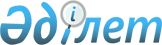 Об образовании избирательных участков для проведения голосования и подсчета голосов в Уйгурском районе
					
			Утративший силу
			
			
		
					Решение акима Уйгурского района Алматинской области от 26 октября 2015 года № 10-49. Зарегистрировано Департаментом юстиции Алматинской области 05 ноября 2015 года № 3526. Утратило силу решением акима Уйгурского района Алматинской области от 28 ноября 2018 года № 480
      Сноска. Утратило силу решением акима Уйгурского района Алматинской области от 28.11.2018 № 480 (вводится в действие по истечении десяти календарных дней после дня его первого официального опубликования).

      В соответствии с пунктом 1 статьи 23 Конституционного Закона Республики Казахстан от 28 сентября 1995 года "О выборах в Республике Казахстан", пунктом 2 статьи 33 Закона Республики Казахстан от 23 января 2001 года "О местном государственном управлении и самоуправлении в Республики Казахстан", аким Уйгурского района РЕШИЛ:

      1. Для проведения голосования и подсчета голосов образовать в Уйгурском районе избирательные участки согласно приложению к настоящему решению.

      2. Возложить на руководителя аппарата акима района Исламова Султана Турсуновича опубликование настоящего решения после государственной регистрации в органах юстиции в официальных и периодических печатных изданиях, а так же на интернет-ресурсе, определяемом Правительством Республики Казахстан, и на интернет-ресурсе районного акимата.

      3. Контроль за исполнением настоящего решения возложить на заместителя акима района Бекмуханбетова Куралбека Ахметбаевича.

      4. Настоящее решение вступает в силу со дня государственной регистрации в органах юстиции и вводится в дествие по истечении десяти календарных дней после дня его первого официального опубликования. Избирательные участки образованные для проведения голосования и подсчета голосов в Уйгурском районе
      1. Избирательный участок № 782.

      Центр: село Шошанай, улица Ш. Айманова № 18, Шошанайская средняя школа с дошкольным миницентром.

      В границах: село Шошанай.

      2. Избирательный участок № 783.

      Центр: село Жанасай, улица Камысбека № 1, Жанасайская основная школа.

      В границах: село Жанасай.

      3. Избирательный участок № 784.

      Центр: село Бирлик Сумбе, улица Сейфуллина № 24, Бирлик-Сумбинская средняя школа.

      В границах: село Бирлик Сумбе.

      4. Избирательный участок № 785.

      Центр: село Сумбе, улица Салмеке № 1, Сумбинская средняя школа с дошкольным миницентром.

      В границах: село Сумбе.

      5. Избирательный участок № 786.

      Центр: село Кыргызсай, улица Жандосова № 13, Кыргызсайская средняя школа с дошкольным миницентром.

      В границах: село Кыргызсай.

      6. Избирательный участок № 787.

      Центр: село Рахат, улица Жеруйык № 1, Рахатская средняя школа с дошкольным миницентром.

      В границах: село Рахат.

      7. Избирательный участок № 788.

      Центр: село Малый Аксу, улица Шарипова № 20, Мало-Аксуйская средняя школа с дошкольным миницентром.

      В границах: село Малый Аксу.

      8. Избирательный участок № 789.

      Центр: село Большой Аксу, улица Розыбакиева № 12, дом культуры. 

      В границах: село Большой Аксу, улицы: Тохнияз батыра, Мусаева, Сасыкова, Суюнбая, Садыкова, Сайдуллаева, Тохтикулиева, Садыр палвана с № 18 по 57, Гожамьярова с № 22 по 37, Кадыра с № 26 по 59.

      9. Избирательный участок № 790.

      Центр: село Большой Аксу, улица Юсупова № 3, Больше-Аксуйская средняя школа имени Г. Садвакасова с дошкольным миницентром.

      В границах: село Большой Аксу, улицы: Карима, Муталипа, Маматбакиева, Надырова, Ачилова, Садвакасова, Юсупова, Розбакиева, Садыр палвана с № 1 по 17, Гожамьярова с № 1 по 21, Кадыра с № 1 по 25; участки: Тогыз булак, Канал.

      10. Избирательный участок № 791.

      Центр: село Долайты, улица Ивраима № 33, Долайтинская средняя школа.

      В границах: село Долайты.

      11. Избирательный участок № 792.

      Центр: село Ават, улица Ахмет № 27, средняя школа имени И. Искандерова с дошкольным миницентром.

      В границах: село Ават.

      12. Избирательный участок № 793.

      Центр: село Тиирмен, улица Насырова № 27, Тиирменская уйгурская средняя школа с дошкольным миницентром.

      В границах: село Тиирмен.

      13. Избирательный участок № 794.

      Центр: село Узынтам, Узынтамская средняя школа имени М. Максатова.

      В границах: село Узынтам.

      14. Избирательный участок № 795.

      Центр: село Актам, улица Тунгышбаева № 22, Актамская средняя школа с дошкольным миницентром.

      В границах: село Актам.

      15. Избирательный участок № 796.

      Центр: село Ардолайты, улица Абдрахмана № 16, средняя школа села Ардолайты.

      В границах: село Ардолайты.

      16. Избирательный участок № 797.

      Центр: село Дардамты, улица Мустапаева № 1, Дардамтинская средняя школа с дошкольным миницентром.

      В границах: село Дардамты.

      17. Избирательный участок № 798.

      Центр: село Добын, улица Тохтыбакиева № 14, Дубунская средняя школа.

      В границах: село Добын.

      18. Избирательный участок № 799.

      Центр: село Сункар, улица Караева без номера, Сункарская средняя школа с дошкольным миницентром.

      В границах: село Сункар.

      19. Избирательный участок № 800.

      Центр: село Кетпен, улица Жалилова № 12, средняя школа имени М. Жалилова с дошкольным миницентром.

      В границах: село Кетпен.

      20. Избирательный участок № 801.

      Центр: село Кепебулак, улица Кожагул № 18, Бодетинская средняя школа с дошкольным миницентром.

      В границах: село Кепебулак.

      21. Избирательный участок № 802.

      Центр: село Киши Дикан, улица Мажурунова № 1, средняя школа имени М. Таипова с дошкольным миницентром.

      В границах: село Киши Дикан.

      22. Избирательный участок № 803.

      Центр: село Улкен Дикан, улица Илья Бахтия № 32, Больше Дехканская средняя школа с дошкольным миницентром.

      В границах: село Улкен Дикан.

      23. Избирательный участок № 804.

      Центр: село Калжат, улица Розыбакиева № 32, Калжатская средняя школа с дошкольным миницентром.

      В границах: село Калжат.

      24. Избирательный участок № 805.

      Центр: село Шарын, улица Хамраева № 52, Шарынская средняя школа с дошкольным миницентром.

      В границах: село Шарын, улицы: Кебирова, Гаитова, Искандерова, Емелева, Навои, Мамыр, Мырзабаева, Алахунова, Мадалиева, Хамраева с № 1 по 85 (нечетная сторона), Зикирьярова с № 19 а по 25, Садыра с № 36 по 96, Розыбакиева с № 28 по 62, Абая с № 30 по 69, Касымова с № 33 по 72, Сыдыкова с № 19 по 72, Сайдуллаева с № 8 по 48. 

      25. Избирательный участок № 806.

      Центр: село Шарын, улица Касимова № 27, средняя школа имени М. Хамраева с дошкольным миницентром.

      В границах: село Шарын, улицы: Тастак, Жибек жолы, Манапова, Жамбыла, Елебаева, Хамраева с № 2 по 84 (четная сторона), Зикирьярова с № 1 по 19, Садыра с № 1 по 35, Розыбакиева с № 1 по 27, Абая с № 1 по 29, Касымова с № 1 по 32, Сыдыкова с № 1 по 18, Сайдуллаева с № 1 по 7.

      26. Избирательный участок № 807. 

      Центр: село Таскарасу, улица Сейфуллина № 27, Таскарасуская средняя школа с дошкольным миницентром.

      В границах: село Таскарасу.

      27. Избирательный участок № 808.

      Центр: село Бахар, улица Достык № 1, средняя школа имени А. Розыбакиева.

      В границах: село Бахар.

      28. Избирательный участок № 809.

      Центр: село Шырын, улица Розыбакиева № 15, Ширинская средняя школа с дошкольным миницентром.

      В границах: село Шырын.

      29. Избирательный участок № 810.

      Центр: село Чунджа, улица М. Теипова без номера, средняя школа № 5 села Чунджи Уйгурского района.

      В границах: село Чунджа, улицы: Ш. Уалиханова, Каракул батыра, Ушурова, Мансурова, Айнабекова, Оразалиева, Курмангалиева, Уркен, Достык, Сункар, Руханият, Желтоксан, Тан Шолпан, Хан танири, Таиповых, М. Теипова с № 1 по 92 (четная сторона), К. Исламова с № 82 по 110 (четная сторона), И. Бахтия с № 56 по 118, Раджибаева с № 82 по 101, Кадырова с № 50 по 110, Розыбакиева с № 54 по 68 (четная сторона), с № 69 по 145, Нур Исраилова с № 50 по 117, Садыра с № 45, 47, 49, 51 по 109, Нысанбаева с № 1 по 108.

      30. Избирательный участок № 811.

      Центр: село Чунджа, улица Кадырова без номера, Чунджинская средняя школа № 1.

      В границах: село Чунджа, улицы: Амангельды, М. Теипова с № 1 по 119 (нечетная сторона), К. Исламова с № 36 по 76 (четная сторона), И. Бахтия с № 3, 5, 7, 9 по 52, Раджибаева с № 41, 43 по 81, Кадырова с № 34 по 50, Тохнияз батыра с № 30 по 78, Якупова с № 17 по 64, Розыбакиева с № 17 по 52, с № 53 по № 65 (нечетная сторона), Нур Исраилова с № 34 по 49, Садыра с № 35 по 43, № 44, 46, 48, 50, Кудайбергенова с № 1 по 87, А. Арзиева с № 1 по 65, с № 66 по 84 (четная сторона), Искандерова с № 1 по 83, Касымбекова с № 1 по 69 (нечетная сторона).

      31. Избирательный участок № 812.

      Центр: село Чунджа, улица Жувашева № 51, средняя школа имени Ж. Кудайбергенова с дошкольным миницентром.

      В границах: село Чунджа, улицы: Дандибая, Садвакасова, Талканбаева, Мубарякова, Саганай, Нурлы, Баратов, М. Исмаилов, К. Исламова с № 2 по 34 (четная сторона), Жувашева с № 1 по 65, Аппазова с № 1 по 63, И. Бахтия с № 1 по 8, Раджибаева с № 1 по 42, Кадырова с № 1 по 34, Тохнияз батыра с № 1 по 29, Якупова с № 1 по 16, Розыбакиева с № 1 по 16, Нур Исраилова с № 1 по 33, Садыра с № 1 по 34; микрорайоны: "Старый городок", № 2, 3, 4, 6.

      32. Избирательный участок № 813.

      Центр: село Чунджа, улица Ж. Кудайбергенова № 51, районная территориальная инспекция.

      В границах: село Чунджа, улицы: Розамова, Арычная, Улагат, Айбын, Молдабаева, Акжар, Старикова, К. Исламова с № 59 по 69 (нечетная сторона), А. Арзиева с № 67 по 99 (нечетная сторона), Назугум с № 24 по 64 (четная сторона), Ж. Кудайбергенова с № 88 по 127, М. Теипова с № 94 по 120 (четная сторона), с № 121 по 152, с № 153 по 167 (нечетная сторона), Нысанбаева с № 109 по 159, Мерекеева с № 1 по 35, Алахунова с № 63 по 77, Маметовой с № 8 по 29.

      33. Избирательный участок № 814.

      Центр: село Чунджа, улица К. Исламова № 92, районный дом культуры. 

      В границах: село Чунджа, улицы: Махпирова, Канагат, Энергетический, Касымбекова с № 40 по 68 (четная сторона), с № 73 по 117, К. Исламова № 1 по 47, Искандерова с № 84 по 146 (четная сторона), Назугум с № 2 по 18 (четная сторона), с № 19 по 68, Хитбакиева с № 1 по 39, Жувашева с № 66 по 105, Асана с 2 по 19, Аппазова с № 64 по 97, Тохметова с № 1 по 22, с № 24 по 40 (четная сторона), с № 41 по 47, Абдразакова с № 1 по 29; войсковая часть № 97617, жилой массив на западе села Чунджи, участок Калгантам.

      34. Избирательный участок № 815.

      Центр: село Чунджа, улица А. Арзиева № 138, политехнический колледж.

      В границах: село Чунджа, улицы: Бектенова, Камердинова, Даутова, Семятова, Атаева, Онгарова, Заводская, Исаева, Табылганова с № 2 по 52 (четная сторона), А. Арзиева с № 111 по 137 (нечетная сторона), Кудайбергенова с № 128 по 158, М. Теипова с № 154 по 168 (четная сторона), с № 168 по 189, Нысанбаева с № 160 по 174, Мерекеева с № 36 по 163, Жас кыран с № 9 по 25, Болашак с № 9 по 25, Астана с № 9 по 25, Бейбитшилик с № 9 по 25, Улан с № 9 по 25, 15 летие Конституции с № 9 по 25, Алатау с № 9 по 25, Жас Отан с № 9 по 25, Жетису с № 9 по 25, Келисим с № 9 по 25, Оркен с № 9 по 25, Ынтымак с № 9 по 25.

      35. Избирательный участок № 816.

      Центр: село Чунджа, улица Искандерова № 135, средняя школа № 3 имени Ильи Молутова (Бахтия) с дошкольным миницентром.

      В границах: село Чунджа, улицы: Машурова, Мамырбаева, З. Минамова, К. Исламова с № 49 по 57 (нечетная сторона), А. Арзиева с № 98 по 150, Табылганова с № 1 по 33, Абдразакова с № 30 по 39, Маметовой с 1 по 7, Алахунова с № 54 по 62, Искандерова с № 69 по 139 (нечетная сторона), с № 148 по 160 (четная сторона), Касымбекова с № 118 по 136, Жувашева с № 104 по 125, Асана с № 20 по 27, Хитбакиева с № 40 по 55, Аппазова с № 98 по 128, Тохметова с № 23 по 39 (нечетная сторона), Чигирова с № 1 по 10, Кокмет батыра с № 36 по 45, Назугума с № 1 по 17 (нечетная сторона), Жас кыран с № 1 по 8, Болашак с № 1 по 8, Астана с № 1 по 8, Бейбитшилик с № 1 по 8, Улан с № 1 по 8, 15 летие Конституции с № 1 по 8, Алатау с № 1 по 8, Жетису с № 1 по 8, Келисим с № 1 по 8, Оркен с № 1 по 8, Жас Отан с № 1 по 8, Ынтымак с № 1 по 8.

      36. Избирательный участок № 817.

      Центр: село Чунджа, улица Жувашева № 65, центральная районная больница.

      В границах: село Чунджа, центральная районная больница.

      37. Избирательный участок № 818.

      Центр: село Чунджа, войсковая часть № 2534.

      В границах: войсковой части № 2534.

      38. Избирательный участок № 821.

      Центр: пограничная застава "Геопартия".

      В границах: пограничная застава "Геопартия".

      
					© 2012. РГП на ПХВ «Институт законодательства и правовой информации Республики Казахстан» Министерства юстиции Республики Казахстан
				
      Аким района

А. Тохтасунов
Приложение к решению акима Уйгурского района от 26 октября 2015 года № 10-49 "Об образовании избирательных участков для проведения голосования и подсчета голосов в Уйгурском районе"